This position description is agreed to by:	Employee name	Signature	DateThe University reserves the right to invite applications and to make no appointment.Describe the overall purpose of the position and what outcomes will be achieved, for example:The Manager, Student Records is responsible for ensuring all student records are collected, stored and retrievable by developing and implementing systems, procedures, policies and procedures.Enter each responsibility here in numbered bullet format.Reflect and embed the University’s Principles, Strengths and Strategic Priorities when exercising the responsibilities of this position.  For a more complete understanding and further information please access the Interim Charter at: http://federation.edu.au/__data/assets/pdf_file/0005/205268/2015-Charter-FINAL-041114.pdfUndertake the responsibilities of the position adhering to:Equal Opportunity and anti-discrimination legislation and requirements; the requirements for the inclusion of people with disabilities in work and study; Occupational Health and Safety (OH&S) legislation and requirements; andPublic Records Office of Victoria (PROV) legislation. Indicate who the position reports to and what direction/supervision the position will receive.Indicate whether the position has line management or supervisory responsibility.Summarise the essential areas of responsibility for the position, including the level of problem solving required.Indicate the training, qualifications and/or experience necessary to perform duties associated with this position.Summarise the key internal and external relationships the position will be required to establish and manage.Applicants must demonstrate they are able to undertake the inherent responsibilities of the position as contained in the position description and are able to meet the following Key Selection Criteria:Training and qualifications.Experience.Position description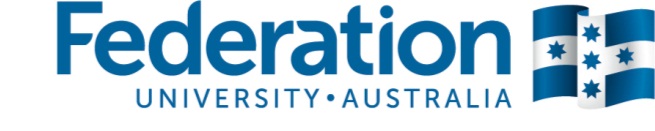 Position title:Position titleFaculty and/or School/Section/VCO:School/Section, Faculty/Directorate, PortfolioCampus:Campus.  Travel between campuses will be required.  Delete if travel is not necessary.Classification:Within the HEW Level (HEW Level) rangeEmployment mode:Continuing appointment OR Fixed-term appointmentProbationary period:This appointment is offered subject to the successful completion of a probationary period. Delete if not applicableTime fraction:Full-time OR Part-timeRecruitment number:Human Resources to EnterFurther information from:Name, Faculty and/or School/Section/VCOTelephone:  (03) 5327 XXXXE-mail: XXXXX@federation.edu.auPosition description approved by:Supervisor detailsExecutive Dean/Director detailsWarning: uncontrolled when printed. 	Warning: uncontrolled when printed. 	Warning: uncontrolled when printed. 	Warning: uncontrolled when printed. 	Authorised by:Director, Human ResourcesOriginal Issue:01/11/2009Document owner:HR Business PartnerCurrent Version:01/06/2015Position SummaryKey ResponsibilitiesLevel of Supervision and ResponsibilityTraining and QualificationsPosition/Organisational RelationshipsKey Selection Criteria